SUPPLEMENTARY MATERIAL FOR ZANDONÀ (2022)Table S1. Percentages of Female professors and students in the 29 Post-Graduate Programs in Ecology in Brazil analyzed in this study. Data are from 2016.Figure S1. Percentage of female professors (top graphs) and students (bottom graphs) in the Brazilian Ecology Post-Graduate programs across CAPES scores (left graphs) and Regions (right graphs). Error bars indicate +/- 1 Standard Deviation.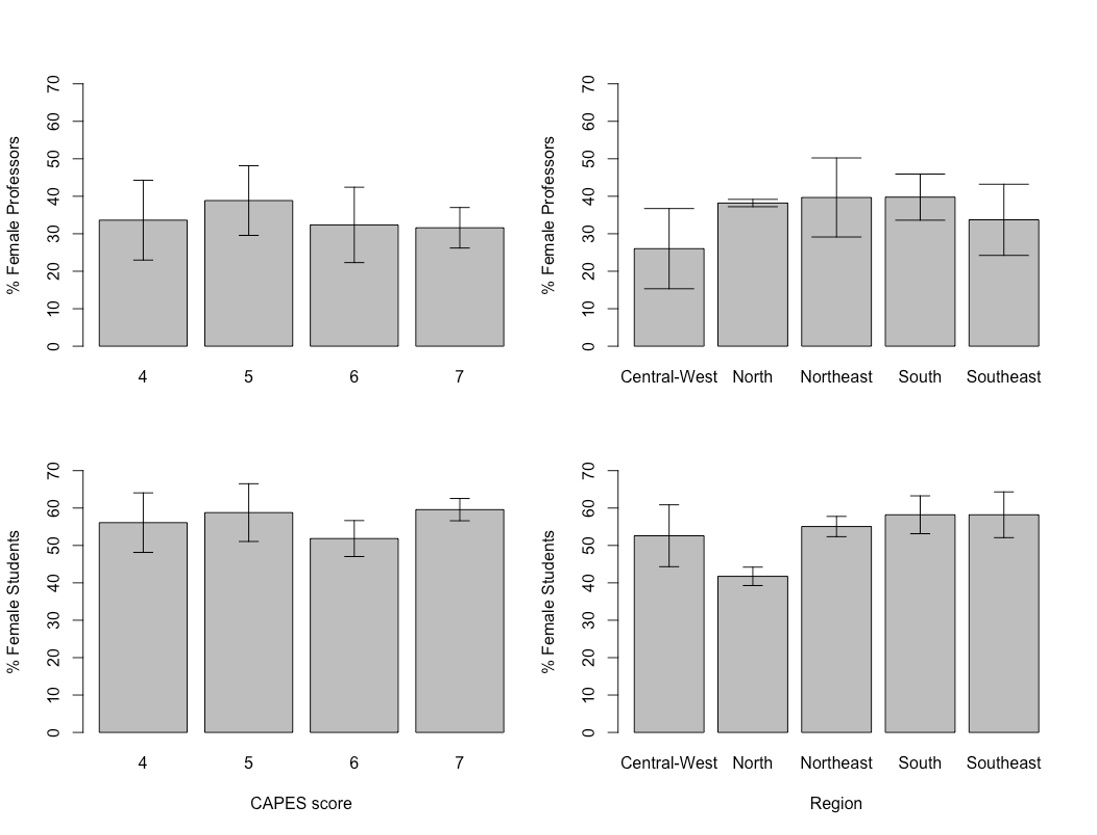 UniversityPost-Graduate ProgramCAPES ConceptRegion%Female professors(Permanent + Collaborators%Permanent Female professors%Female studentsUERJEcologia e Evolução5Southeast46,447,649,3UFRJEcologia6Southeast21,219,254,4USPEcologia6Southeast43,836,058,4UFBAEcologia e Biomonitoramento6Northeast27,828,051,2INPAEcologia6North 38,937,043,5UnBPGECL6Central-West36,736,455,1UniCampEcologia7Southeast27,826,157,5UFSCAREcologia e Recursos naturais4Southeast35,963,264,7UFRGSEcologia6South 33,329,455,0UFCEcologia e Recursos naturais4Northeast51,750,055,2UENFEcologia e Recursos naturais5Southeast44,453,872,0UEMEcologia de ambientes aquáticos continentais6South 38,745,852,8UFRNEcologia5Northeast44,433,356,7UFGEcologia e Evolução6Central-West12,513,645,5UFMGEcologia, Conservação e Manejo Vida Silvestre5Southeast25,026,152,9UFMTEcologia e Conservação da Biodiversidade5Central-West35,035,364,1UFUEcologia e conservação de recursos naturais6Southeast38,538,150,6UFSCEcologia4South 38,940,063,2UFPREcologia e Conservação5South 48,150,061,8USP/ESALQEcologia aplicada7Southeast35,433,361,7UFLAEcologia Aplicada4Southeast47,626,757,4UVVEcologia de Ecossistemas4Southeast31,633,360,7UNEMATEcologia e Conservação4Central-West17,423,543,6UFJFEcologia4Southeast31,029,254,4UFMSEcologia e Conservação5Central-West28,640,054,7UFVEcologia4Southeast23,526,756,5UESCEcologia e Conservação da Biodiversidade4Northeast34,835,357,1UNESP-RCEcologia e Biodiversidade4Southeast20,026,764,3UFPAEcologia4North 37,546,240,0